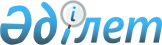 О Положении о порядке обмена между уполномоченными органами государств – членов Таможенного союза информацией, связанной с зачислением, распределением и возвратом специальных, антидемпинговых и компенсационных пошлин
					
			Утративший силу
			
			
		
					Решение Коллегии Евразийской экономической комиссии от 16 мая 2012 года № 60. Утратило силу решением Коллегии Евразийской экономической комиссии от 18 декабря 2014 года № 240

      Сноска. Утратило силу решением Коллегии Евразийской экономической комиссии от 18.12.2014 № 240 (вступает в силу с даты вступления в силу Договора о Евразийском экономическом союзе от 29.05.2014, но не ранее чем по истечении 30 календарных дней с даты его официального опубликования).      Коллегия Евразийской экономической комиссии решила:



      1. Утвердить Положение о порядке обмена между уполномоченными органами государств – членов Таможенного союза информацией, связанной с зачислением, распределением и возвратом специальных, антидемпинговых и компенсационных пошлин (прилагается).



      2. Настоящее Решение вступает в силу по истечении тридцати дней после дня его официального опубликования.      Председатель                               В.Б. Христенко

Утверждено           

Решением Коллегии        

Евразийской экономической комиссии

от 16 мая 2012 г. № 60      

Положение

о порядке обмена между уполномоченными органами

государств–членов Таможенного союза информацией, связанной с

зачислением, распределением, перечислением и возвратом

специальных, антидемпинговых и компенсационных пошлин

      1. Настоящее Положение разработано в соответствии с пунктом 11 статьи 28-1 Соглашения о применении специальных защитных, антидемпинговых и компенсационных мер по отношению к третьим странам от 25 января 2008 года (в редакции Протокола от 18 октября 2011 года, далее – Соглашение) и определяет форму, сроки и порядок обмена между уполномоченными органами государств – членов Таможенного союза (далее – Стороны) информацией, связанной с зачислением, распределением, перечислением и возвратом специальных, антидемпинговых и компенсационных пошлин, взимаемых на основании статьи 28-1 Соглашения и статьи 14 Соглашения о порядке применения специальных защитных, антидемпинговых и компенсационных мер в течение переходного периода от 19 ноября 2010 года.



      2. Термины, используемые в настоящем Положении, применяются в значениях, определенных Таможенным кодексом Таможенного союза и Соглашением об установлении и применении в Таможенном союзе порядка зачисления и распределения ввозных таможенных пошлин (иных пошлин, налогов и сборов, имеющих эквивалентное действие) от 20 мая 2010 года.



      3. Уполномоченный орган Стороны ежедневно не позднее 16 часов местного времени (для Республики Беларусь – время г. Минска, для Республики Казахстан – время г. Астаны, для Российской Федерации – время г. Москвы) текущего дня направляет уполномоченным органам других Сторон отчет о суммах зачисленных, распределенных, перечисленных и возвращенных специальных, антидемпинговых и компенсационных пошлин (далее – Отчет) за отчетный день и нарастающим итогом с начала календарного года, по форме согласно приложению к настоящему Положению. Отчет содержит информацию о:



      суммах специальных, антидемпинговых и компенсационных пошлин, зачисленных на единый счет уполномоченного органа Стороны;



      суммах исполненного уполномоченным органом Стороны в отчетном дне зачета в счет уплаты специальных, антидемпинговых и компенсационных пошлин;



      суммах специальных, антидемпинговых и компенсационных пошлин, возвращенных в отчетном дне и отдельно суммах специальных, антидемпинговых, компенсационных пошлин, подлежащих возврату в текущем дне;



      суммах возврата специальных, антидемпинговых и компенсационных пошлин, непринятых национальным (центральным) банком Сторон к исполнению в отчетном дне;



      суммах специальных, антидемпинговых и компенсационных пошлин, подлежащих распределению между Сторонами;



      суммах распределенных специальных, антидемпинговых и компенсационных пошлин, перечисленных на счета в иностранной валюте других Сторон;



      суммах поступлений в бюджет этой Стороны доходов от распределения специальных, антидемпинговых и компенсационных пошлин, перечисленных с единого счета уполномоченного органа этой Стороны;



      суммах поступлений в бюджет этой Стороны доходов от распределения специальных, антидемпинговых и компенсационных пошлин, поступивших на счета уполномоченного органа в иностранной валюте;



      суммах распределенных специальных, антидемпинговых и компенсационных пошлин, перечисление которых на счета в иностранной валюте других Сторон приостановлено;



      суммах поступивших Стороне от других Сторон процентов за просрочку при нарушении исполнения Соглашений, указанных в пункте 1 настоящего Положения.



      4. Ежемесячно, на 5-й рабочий день месяца, следующего за отчетным, уполномоченный орган Стороны направляет уполномоченным органам других Сторон, а также в Евразийскую экономическую комиссию Отчет по состоянию за последний отчетный день отчетного месяца.



      5. Уполномоченные органы Сторон в соответствии с полученной информацией осуществляют оперативную сверку данных. В случае установления расхождений оформляется протокол, и Сторонами принимаются меры по их урегулированию.



      6. Отчет, направляемый уполномоченным органом Стороны уполномоченным органам других Сторон и Евразийской экономической комиссии в соответствии с настоящим Положением, подписывается руководителем данного уполномоченного органа или иным уполномоченным лицом и направляется по электронным каналам связи в виде графических электронных копий.

Приложение                 

к Положению о порядке обмена между      

уполномоченными органами государств – членов 

Таможенного союза информацией, связанной с  

зачислением, распределением, перечислением и 

возвратом специальных, антидемпинговых и   

компенсационных пошлин            ОТЧЕТ

_____________________________________________

(наименование уполномоченного органа Стороны)о суммах зачисленных, распределенных, перечисленных и возвращенных

специальных, антидемпинговых и компенсационных пошлин

за «___» 20__ г.

 Дата предыдущего отчета «___» _________ 20__ г.Руководитель уполномоченного

органа (уполномоченное лицо)    ____________        _________

                                  (подпись)           (ФИО)Ответственный исполнитель

уполномоченного органа       _____________  _______ ________________

                               (подпись)     (ФИО)  (номер телефона)
					© 2012. РГП на ПХВ «Институт законодательства и правовой информации Республики Казахстан» Министерства юстиции Республики Казахстан
				